МУНИЦИПАЛЬНОЕ ОБЩЕОБРАЗОВАТЕЛЬНОЕ АВТОНОМНОЕ УЧРЕЖДЕНИЕ ОСНОВНАЯ ОБЩОБРАЗОВАТЕЛЬНАЯ ШКОЛА № 3 ГОРОДСКОГО ОКРУГА ГОРОДА РАЙЧИХИНСКА АМУРСКОЙ ОБЛАСТИПРИКАЗот 19.08.2020 г.                                          г. Райчихинск                                              № 142Об организации образовательнойдеятельности с 01.09.2020 года	В соответствии с постановлением главного санитарного врача от 30.06.2020 № 16 «Об утверждении санитарно-эпидемиологических правил СП 3.1/2.43598-20 «Санитарно-эпидемиологические требования к устройству, содержанию и организации работы образовательных организаций и других объектов социальной инфраструктуры для детей и молодежи в условиях распространения новой коронавирусной инфекции (COVID-19)»    п р и к а з ы в а ю:1. Назначить ответственным за обеспечение комплексной безопасности во время организации образовательной деятельности Головину Светлану Евгеньевну, заместителя директора по УВР.2. Возложить ответственность за обеспечение санитарно-эпидемиологических и гигиенических правил обучающимися во время образовательной деятельности на учителей и классных руководителей 1-9 классов (работа бактерицидных облучателей, систематическое проветривание кабинетов, периодическая санитарная обработка рук обучающихся, поверхностей парт, дверных ручек).3. Классным руководителям 1-9 классов провести родительские собрания (очно/дистанционно, с составлением протокола) о соблюдении обучающимися и их родителями санитарно-эпидемиологических правил и гигиенических нормативов в условиях распространения новой коронавирусной инфекции, о соблюдении требований обеспечения безопасности.4. Медицинскому работнику (в её отсутствие дежурному работнику) ежедневно:- обеспечить бесконтактное измерение температуры при входе в здания учреждения всем сотрудникам, обучающимся и посетителям;- фиксацию в журнале проводить только в случаях повышенной температуры;- незамедлительно изолировать обучающихся с повышенной температурой и принять необходимые меры по вызову их родителей (законных представителей), при необходимости – бригады «скорой помощи»;- не допускать к работе сотрудников с повышенной температурой;- не пропускать в здание посетителей с повышенной температурой. 5. Классным руководителям 1 – 9 классов:- контролировать соблюдение обучающимися графика учебных занятий (каскадное расписание);- провести инструктаж с обучающимися по обеспечению комплексной безопасности, в том числе по соблюдению правил личной гигиены и соблюдения социальной дистанции в условиях распространения новой коронавирусной инфекции;- обеспечить организованный выход обучающихся из школы с соблюдением санитарно-эпидемиологических правил.6. Родителям (законным представителям) обучающихся разрешить вход в здания школы только по предварительной договоренности с учителями, при предъявлении документа, удостоверяющего личность посетителя, с проведением обязательной термометрии.7. Всем сотрудникам учреждения, родителям (законным представителям) обучающихся при в нахождении в здании учреждения соблюдать масочных режим и социальную дистанцию.8. Завхозу обеспечить систематическую (по графику) обработку рабочих поверхностей столов, парт, дверных ручек, пола, помещений пищеблоков, санузлов, вентилей кранов и пр.9. Ввести с 01.09.2020 года «каскадное» расписание для обучающихся (Приложение 1).10. За каждым классом закрепить отдельный кабинет для проведения всех уроков, кроме уроков информатики, физики и химии (при проведении экспериментов и лабораторных работ), технологии (5-7 классы), физкультуры (Приложение 2). Уроки физкультуры по погодным условиям проводить на открытом воздухе.11. Гловиной С.Г., заместителю директора по УВР, организовать питание обучающихся 1-4 классов по графику (Приложение 3).12. Контроль за исполнением настоящего приказа оставляю за собой.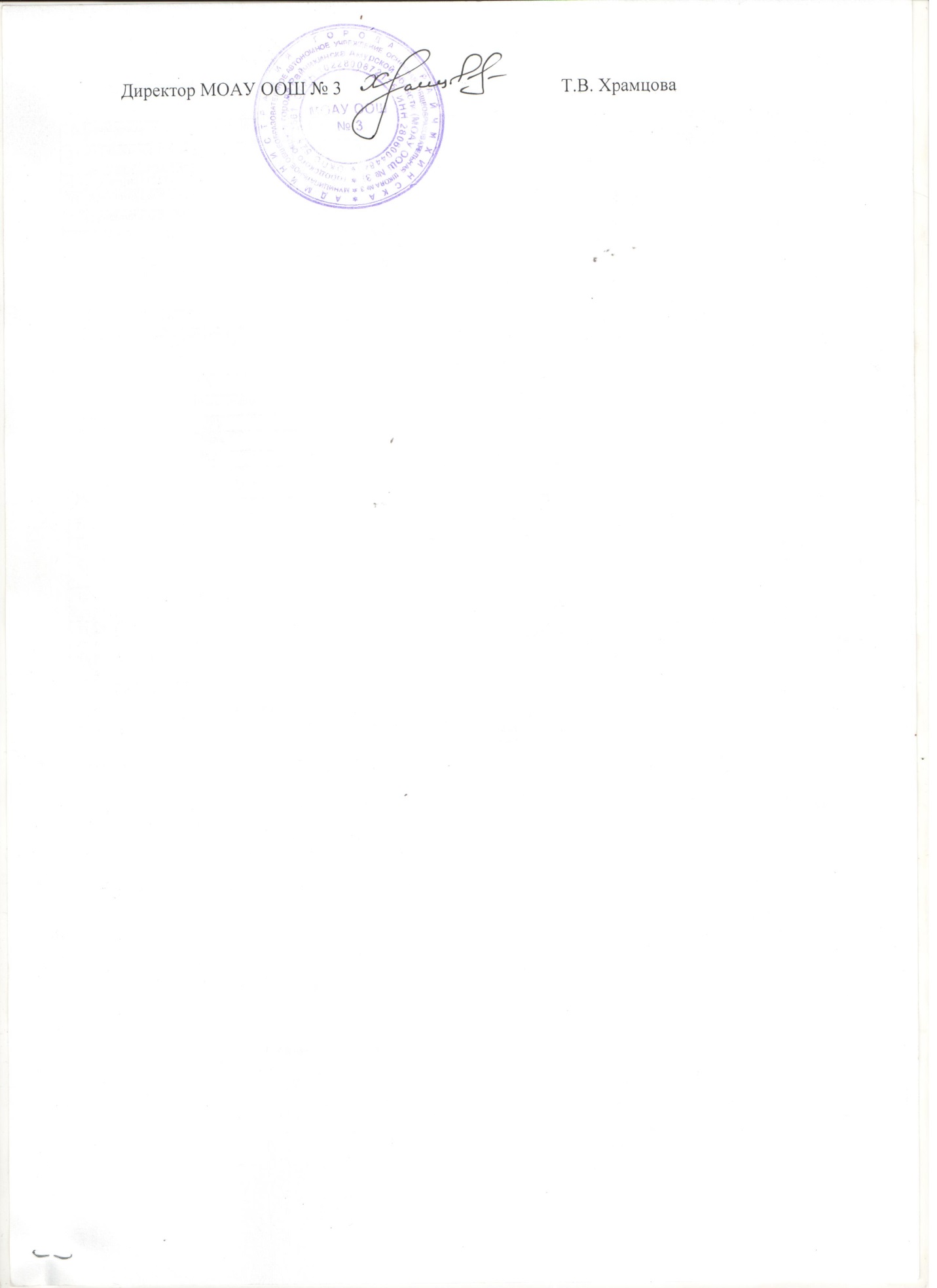 Приложение 1.Организация образовательного процессав 1 классах (ступенчатое обучение) с 01.09.2020 г. по 31.12.20201 класс1-й урок 08.20 – 08.55  2-й урок 09.05 – 09.40 завтрак/ проветривание кабинетов3-й урок 10.00 – 10.35 динамическая пауза/санобработка и проветривание кабинетов4-й урок 10.55 – 11.30С ноября:10.55 – 11.35 - перемена 11.50 – 12.30- 4 урокРасписание звонков 2,3 классыРасписание звонков 4,5,9 классы:Расписание звонков 6,7,8 классыКаждый класс обучается в отдельном кабинете (исключение – урока физкультуры).Приложение 2.Приложение 3.График работы столовой График работы столовой для детей с ограниченными возможностями здоровьяКлассыВремя начала занятийКол-во уроков в деньВремя окончания занятий Кол-во часов в неделю в очном режиме108:203-4по «ступенчатому» расписанию21208:20411:5023308:20411:5023408:40412:1023508:404-512:30/13:5030609:004-513:30/14:1031709:00513:30/14:1032809:005-613:30/14:1036909:405-613:5036УрокНачало урокаКонец урокаПеремена, мин.108:2009:0010209:1009:5020310:1010:5020411:1011:5010512:0012:40УрокНачало урокаКонец урокаПеремена, мин.108:4009:2010209:3010:1020310:3011:1020411:3012:1010512:2012:0010613:1013:50УрокНачало урокаКонец урокаПеремена, мин.109:0009:4010209:5010:3020310:5011:3020411:5012:3010512:4013:2010613:3014:10класскабинет2 этаж1№ 252№ 243№ 264№ 228№ 233 этаж5№ 366№ 337№ 359№ 35ВремяклассыКатегория питания09.40 – 10.001Бесплатное питание09.50 – 10.102,3Бесплатное питание10.10– 10.304,5Бесплатное питание – 4 класс;Питание по линии социальной защиты и за родительскую плату – 5 класс10.30 – 10.506,7,8Питание по линии социальной защиты и за родительскую плату – 5 класс11.10 – 11.309Питание по линии социальной защиты и за родительскую плату – 5 классВремяклассызавтракзавтракзавтрак09.20 5,909.406,7,8обед обед обед 13.206,7,813.509